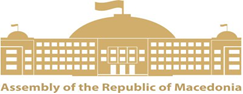 OSMA KONFERENCIJA PARLAMENTARNIH ODBORA ZA EVROPSKE INTEGRACIJE/PITANjA ZEMALjA UČESNICA U PROCESU STABILIZACIJE I PRIDRUŽIVANjA U JUGOISTOČNOJ EVROPI24-25. novembra u SkopljuZAJEDNIČKA IZJAVA Osma konferencija parlamentarnih odbora za evropske integracije/pitanja zemalja učesnica u Procesu stabilizacije i pridruživanja u jugoistočnoj Evropi je organizovana u Skoplju na inicijativu Skupštine Republike Makedonije.Na Konferenciji su učestvovali parlamentarni odbori za evropske integracije/pitanja iz Bosne i Hercegovine, Crne Gore, Republike Makedonije i Republike Srbije.Članovi odbora za evropske integracije Velike narodne skupštine Republike Turske i Parlamenta Kosova* su učestvovali na Konferenciji kao gosti. U toku redovne razmene mišljenja o pitanjima o Procesu stabilizacije i pridruživanja, kao i o procesu proširenja Evropske unije, učesnici Osme konferencije u Skoplju su:  Izrazili opštu saglasnost u vezi sa ocenama koje su sadržane u Strateškom dokumentu "Strategija proširenja i glavni izazovi 2013-2014" Evropske komisije i istakli politiku proširenja kao dugoročnog i strateškog koncepta u Evropi i regionu koja je dala pozitivne rezultate; pozdravili otvorenu politiku EU uprkos finansijskoj krizi u Uniji. Ova politika i dalje ohrabruje ostvarivanje postavljenih kriterijuma i standarda za članstvo u EU u zemaljama kandidatima i zemaljama potencijalnim kandidatima; Ponovo se osvrnuli na značaj ostvarivanja kopenhaških kriterijuma koji su i dalje osnov procesa pristupanja i da njihovo ispunjenje treba da ostane jedini imperativ. Podvukli su da bilateralni sporovi ne treba da blokiraju proces pridruživanja zemalja u EU i da treba da se rešavaju u konstruktivnom i dobrosusedskom duhu; Pozdravili nov pristup institucija EU u pogledu politike proširenja za budući pregovarački okvir, gde je prioritet dat pitanjima iz oblasti pravosuđa i osnovnih prava, kao i  pravde i unutrašnjih poslova; Naglasili značaj daljeg razvoja regionalne saradnje i dobrosusedskih odnosa; naglasili potrebu za razvojem konstruktivnog pristupa u odnosima sa susedima i drugim zemljama koje su deo proširenja, kroz razvoj bilateralne i regionalne saradnje, u pogledu svih pitanja koja se odnose integraciju država kandidata i država potencijalnih kandidata. Izrazili posvećenost bliskoj i kontinuiranoj saradnji u okviru Procesa jugoistočne Evrope za saradnju (SEECP), Saveta za regionalnu saradnju (RCC), Centralno-evropskog sporazuma o slobodnoj trgovini (CEFTA), Cetinjskog parlamentarnog foruma (CPF), Centralno evropske inicijative (CEI), Ugovora o energetskoj zajednici (ECT) i Sporazuma o zajedničkom evropskom vazdušnom prostoru; Podvukli moguće negativne implikacije primene nedavno usvojene Rezolucije Evropskog parlamenta o suspenziji bezviznog režima zbog mogućnosti primene  novousvojenog mehanizma koji ograničava slobodno kretanje građana iz zemalja uključenih u Proces stabilizacije i pridruživanja u zemlje EU. Naglasili su da ova mera nije u skladu sa razvojem evropskih integracija ovih zemalja; Podržali nov koncept pretpistupnih fondova – IPA 2 (2014-2020) koji prevazilazi razlike između zemalja u zavisnosti od njihovog kandidatskog statusa  koji omogućava pojedinim zemljama da imaju pristup fondovaima, naročito onim fondovima za društveno-ekonosmki razvoj. Imajući u vidu da se evropski fondovi delimično koriste u okvirima IPA 1 (2007-2013). Istovremeno, ukazali su na potrebu boljeg korišćenja pretpristupnih fondova IPA 2 kroz jačanje administrativnih kapaciteta, poboljšanje programiranja i pripreme projekata, kao i uključenost i saradnju među svim relevanstnim činiocima. Podvukli da za bolji pristup i korišćenje ovih evropskih fondova, EU treba da razmotri i pojednostavi  administrativne procedure, kao i troškove IPA finansiranja; Istakli da je u interesu svih država u regionu da preduzmu sveobuhvatne promene i reforme na nacionalnim, regionalnom i globalnom nivou, za prevazilaženje globalne ekonomske i finansijske krize. Uzimajući u obzir opštu povezanost i međuzavisnost, postoji potreba za opštim a ne individualnim rešavanjem ekonomskih, energetskih i klimatskih izazova uz  doprinos svih zemalja regiona; Ukazale na potrebu intenzivnije regionalne razmene i investiranja, povećanje transparentnosti, kretanja robe, kapitala, usluga i ljudi u regionu, imajući u vidu odredbe CEFTA i veliki potencijal koji ovaj Sporazum ima za zemlje regiona. Ukazale na činjenicu da nedosledna primena odredbi Sporazuma dovodi do neželjenih posledica u trgovniskim odnosima između država; Se obavezale na dalju liberalizaciju trgovine poljoprivrednih proizvoda i usluga, eliminaciju nepotrebnih tehničkih barijera u trgovini, olakšavanje trgovine uključivanjem transparentnih mehanizama i pojednostavljenje trgovinske procedure u okviru CEFTA, kao i promovisanje regionalne saradnje u sledećim oblastima: politika konkurencije, prava intelektualne svojine i javnih nabavki u konkurentnom privrednom okruženju; Pozdravili odluku predstavnika zemalja učesnica Procesa saradnje i pridruživanja (SEEPC) na 10. Konferenciji predsedavajućih SEEPC za saglasnost da Parlamentarna dimenzija SEEPC postane Parlamentarna skupština SEECP kao vodeći parlamentarni forum za razmenu iskustava, dijaloga i saradnje u oblastima za koje postoji posebno interesovanje od strane zemalja u JIE i njihovih građana koji će delovati u sinergiji sa regionalnim i međunarodnim partnerima; Čestitali Republici Hrvatskoj na pristupanju EU 1. jula 2013. godine i naglasile da ona predstavlja uspešan primer zemlje iz regiona koja je uspešno završila neophodne EU reforme. Primer Republike Hrvatske predstavlja motiv za sve zemlje regiona da budu posvećene ispunjavanju kriterijuma EU; Izrazili zahvalnost domaćinu – Skupštini Republike Makedonije na organizaciji 8. Konferencije parlamentarnih odbora za evropske integracije/pitanja država uključenih u Proces stabilizacije i pridruživanja u jugoistočnoj Evropi i na učešću u radu Konferencije; Države učesnice Procesa stabilizacije i pridruživanja su izrazile spremnost za nastavak zajedničke saradnje i dale su punu podršku sledećoj KOSAP konferenciji kojom će predsedavati Skupština Crne Gore. Skoplje, 25. novembar 2013. godine